Power of UnityIntroduction- This is a short story of 10 women’s of Rangamatiya village of Bdakanjia Panchayat of Dumuria Block. They all 10 women belongs to marginalized families.Process-  As per the project activity our animator asked to Gramsabha to select 10 families who will get support for Collective farming, Gramsabha selected these 10 women and Gramsabha also gave them land in patta for Agro based activities.Support- After the selection from Gramsabha Shramajivi Mahila Samity and Gram Nirman Team provided them technical knowledge about vegetable farming, Bio Compost etc through one day block level training programme. After the training we provided seeds to them.Individual Result- After getting training and seeds they started to grow vegetables in their fields from their productions they earned money by selling those in Dumuria Market. They earned Rs. 20000 in last season they divided the benefit among them and they are doing the same for next season.Community Result- By seeing these women now men’s of nears of those ladies are also trying to connect with us to get technical knowledge about vegetable farming so that they will also start collective vegetable farming.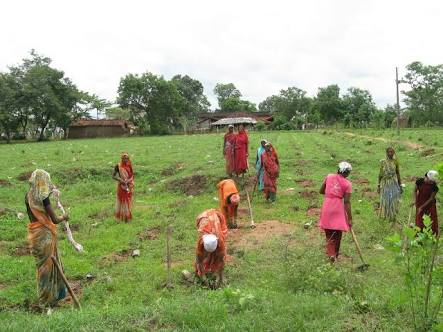 